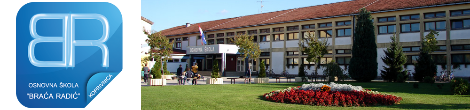 OSNOVNA ŠKOLA „BRAĆA RADIĆ“Miklinovec 6a48000 KOPRIVNICAOIB: 13567291238Obrazloženje Prijedloga I. Izmjena i dopuna Financijskog plana Osnovne škole                    „Braća Radić“ Koprivnica za 2023. godinu1. Sažetak djelokruga rada proračunskog korisnikaOsnovna škola „Braća Radić“ MB: 3009556, OIB: 13567291238 ima predmet poslovanja – djelatnosti: odgoj i osnovno školovanje djece, osnovno školovanje za darovitu djecu i za djecu s teškoćama u razvoju prema posebno propisanim nastavnim planovima i programima, organizacija aktivnosti djece u sklopu različitih udruga te učeničkih klubova i društava.Nastava je organizirana u dvije smjene. Prva smjena počinje u 8:00 h i završava u 13:10 h dok druga smjena počinje u 13:15 h i završava u 18:25 h.  Nastava, redovna, izborna, dopunska i dodatna izvodi se prema nastavnim planovima i programima koje je donijelo Ministarstvo znanosti, obrazovanja i sporta i  Godišnjem  planu i programu rada škole.Matična škola u Koprivnici sagrađena je 1989. godine. U školskoj godini 2022./2023. nastavu na današnji dan polazi 805 učenika  u  36 razrednih  odjela. Školska zgrada u Starigradu sagrađena je 1954. godine, a nastava je organizirana za 76 učenika  u 4 razredna odjela. Zgrada u Bakovčicama  je izgrađena 1954. godine.  Područna škola Bakovčica je privremeno zatvorena Odlukom Školskog odbora od 04.09.2020. godine. Sukladno zaprimljenim zahtjevima roditelja za upis učenika s upisnog područja PŠ Bakovčica u Matičnu školu, PŠ Bakovčica više nema učenika koji bi polazili tu Područnu školu. Iz navedenog razloga nije oformljena odgojno-obrazovna skupina niti u školskoj godini 2022./2023.       U Matičnoj školi rad se odvija u 25 učionica od kojih su 5 specijalizirane. Uz ove učionice nastava se odvija i u školskoj sportskoj dvorani, knjižnici i na sportskom igralištu. Područne škole, na žalost, nemaju sportske dvorane ni odgovarajuća sportska igrališta.   Osnovna škola „Braća Radić“ na početku šk. god. 2022./2023. broji 96 djelatnika, od toga 20 učitelja razredne nastave, 42 učitelja predmetne nastave, 6 stručna suradnika, 10 pomoćnika u nastavi i 2 stručno komunikacijska posrednika te 16 ostalih djelatnika, od toga su 5 učiteljica savjetnice, 4 učiteljice mentorice i 6 voditelja Županijskih stručnih vijeća (matematike, vjeronauka, engleskoga jezika, knjižnice i 2 voditeljice razredne nastave). 2. Obrazloženje programa rada školske ustanovePrioritet škole je kvalitetno obrazovanje i odgoj učenika što ostvarujemo stalnim usavršavanjem učitelja, stručnih suradnika i ostali djelatnika (seminari, stručni skupovi, aktivi) i podizanje nastavnog standarda na višu razinu, poticanjem učenika na izražavanje kreativnosti, talenata i sposobnosti prema interesima, razvijanje navike cjeloživotnog učenja, usvajanje zdravih navika preko zdravstvenog odgoja, pozitivnih stavova u odgoju mlade ličnosti kroz građanski odgoj tj. razvoj kompletne mlade osobe razvijenim samopoštovanjem i poštovanjem drugih. Financijskim planom sredstva su planirana za provođenje programa 3002 Osnovni program osnovnoškolskog odgoja i obrazovanja, 3003 Dodatni program odgoja i obrazovanja, 3015 Socijalni program i 9000 COP.3. Usklađenost ciljeva, strategije i programa s dokumentima dugoročnog razvoja	Školske ustanove ne donose strateške, već godišnje planove (Školski kurikulum i Godišnji plan i program rada škole) prema planu i programu koje je donijelo Ministarstvo znanosti i  obrazovanja. Također, planovi se donose za školsku godinu, a ne za fiskalnu što je uzrok mogućim odstupanjima u izvršenju financijskih planova. 4. Zakonske i druge podloge na kojima se zasnivaju programi:Zakon o odgoju i obrazovanju u osnovnoj i srednjoj školi (NN 87/08, 86/09, 92/10, 105/10, 90/11, 5/12, 16/12, 86/12, 126/12, 94/13, 152/14, 07/17, 68/18, 98/19, 64/20 i 151/22),  Zakon o ustanovama (NN 76/93, 29/97, 47/99, 35/08,127/19 i 151/22) , Zakon o proračunu (144/21).Pravilnik o proračunskim klasifikacijama (NN broj 26/10, 120/13 i 1/20), Pravilnik o proračunskom računovodstvu i računskom planu (NN broj 124/14, 115/15, 87/16, 3/18, 126/19 i 108/20 ).Pravilnik o financijskom izvještavanju u proračunskom računovodstvu (37/22)Pravilnik o provedbi Školske sheme (NN broj 50/17, 102/17, 69/18, 93/18, 98/19, 99/20, 130/20, 93/21, 16/22 i 97/22).Godišnji plan i program rada škole za školsku godinu 2022./2023. i 2023./2024. Školski kurikulum OŠ „Braća Radić“, nastavne i izvannastavne aktivnosti za školsku godinu 2022./2023. i 2023./2024.5. Obrazloženje prihoda i rashodaPRIHODIU Prijedlogu I. Izmjena i dopuna Financijskog plana je ukupno povećanje  prihoda u iznosu od 184.872,00 EUR te ukupni plan iznosi 2.503.057,00 EUR.Skupina 63 Pomoći iz inozemstva i od subjekata unutar općeg proračuna bilježi korekciju na više u iznosu od 272.235,00 EUR te ukupni plan iznosi 2.123.187,00 EUR. Najveće povećanje od 186.200,00 EUR je na prehrani učenika koju od 01.01.2023. godine financira Ministarstvo znanosti i obrazovanja (u daljnjem tekstu MZO). Veće povećanje od 79.900,00 EUR je na Aktivnosti COP zbog porasta osnovice plaće od 2%. Unutar te podskupine se još  knjiže i županijska natjecanja, plaća za pomoćnike u nastavi i shemu voća, udžbenici za učenike škole, knjige u školskoj knjižnici, rad Županijskih stručnih vijeća  (6 voditelja), dnevnice za završna natjecanja, EU projekti i  naknada za  mentore.Skupina 65 Prihodi od upravnih i administrativnih pristojbi, pristojbi po posebnim propisima i naknada bilježi smanjenje za 102.895,00 EUR najviše zbog toga jer se školska kuhinja više ne financira iz uplata roditelja već iz sredstava MZO-a, a ukupno iznosi 23.910,00 EUR. Na toj skupini se knjiže i majice za učenike, osiguranje učenika, popravci tableta te prijevoz na izlete koje plaćaju roditelji.Skupina 66 Prihodi od prodaje proizvoda i robe te pruženih usluga, prihoda od donacija… bilježi povećanje od 345,00 EUR najvećim dijelom zbog troškova prijevoza hrane u OŠ Antun Nemčić Gostovinski koje mjesečno naplaćujemo od njih. Na toj skupini ostvarujemo prihode za podmirenje rashoda za struju, vodu, smeće, plin i eventualne popravke za PŠ Bakovčice te pričuvu za stan na Trgu E. Kumičića, glazbenu opremu za školski bend, stroj za omatanje knjiga. Ukupno je prijedlog na toj skupini 7.249,00 EUR.Skupina 67 Prihodi iz nadležnog proračuna i od HZZO-a temeljem ugovornih obveza bilježi povećanje od 15.187,00 EUR te je prijedlog novog plana u iznosu od 348.599,00 EUR najvećim dijelom zbog povećanja rashoda za plaće pomoćnika u nastavi, podmirenje manjka za njihovu plaću iz prosinca 2022. godine te metodološkog manjka iz DEC-a.  U okviru ove skupine se osim plaća za pomoćnike u nastavi, materijalnih rashoda za redovno poslovanje i rashoda za nabavu proizvedene dugotrajne imovine (namještaja, računala, klima uređaja, garderobnih ormarića…) financiraju i izvannastavne aktivnosti, međuopćinska natjecanja i nagrada najučitelju.RASHODIU Prijedlogu I. Izmjena i dopuna Financijskog plana je ukupno povećanje rashoda  u iznosu od 158.349,00 EUR te ukupni plan iznosi 2.390.317,00 EUR.Skupina 31 Rashodi za zaposlene na koju se knjiže rashodi za sve zaposlene, uključujući i njihova materijalna prava iz kolektivnog ugovora,  bilježi povećanje od 81.715,00 EUR što u konačnici znači povećanje plana na 1.836.006,00 EUR. Razlog povećanja plana na toj skupini je najavljeno povećanje osnovice plaće sa 01.04.2023. godine za 2% te povećanje materijalnih prava (božićnice sa 199,08 EUR na 232,27 EUR i dara za dijete sa 79,63 EUR na 100,00 EUR)Skupina 32 Materijalni rashodi bilježi povećanje za 73.944,00 EUR te je prijedlog novog plana na toj skupini 516.486,00 EUR. Najveće povećanje je na osnovnom računu 32224 – Namirnice jer se školska kuhinja financira iz sredstava MZO-a koje nam prizna trošak od 1,33 EUR po djetetu od planiranih 0,93 EUR. Skupina uključuje rashode koji nam služe za pokriće redovnog poslovanja (službena putovanja, stručna usavršavanja, uredski materijal, energija, tekuće i investicijsko održavanje, prijevoz učenika, zakupnine i najamnine, sitni inventar, reprezentacija,  komunalne i ostale usluge) kao i za pokriće rashoda u okviru županijskih natjecanja, prehrane učenika, ostalih rashoda za pomoćnike u nastavi, prijevoz na posao za sve zaposlenike, materijalne rashode u okviru aktivnosti Unapređenje standarda u školama, rashoda za EU projekte i rashoda za financiranje Učeničke zadruge Vretence. Skupina 34 Financijski rashodi ima povećanje od 30,00 EUR za bankarske naknade te je prijedlog novog plana 165,00 EUR kako bi imali za pokriće raznih naknada koje naplaćuje banka.Skupinu 37 Naknade građanima i kućanstvima na temelju osiguranja  i druge naknade predlažemo povećati za 2.660,00 EUR za nabavu radnih udžbenika za sve učenike škole te bi ukupni plan bio 37.660,00 EUR.Skupina 42 Rashodi za nabavu proizvedene dugotrajne imovine bilježi povećanje od 10.914,00 EUR te ukupno iznosi 95.157,00 EUR. Povećanje je zbog namjere nabave novog stroja za pranje posuđa u školskoj kuhinji od prihoda ostvarenih uplatama roditelja za školsku kuhinju (po računima iz 2022. godine). OBRAZLOŽENJE PRENESENOG MANJKA ODNOSNO VIŠKA PRIHODA -(RASPOLOŽIVA SREDSTVA IZ PRETHODNIH GODINA)U I. izmjene i dopune Financijskog plana uvršteni su viškovi i manjkovi po godišnjem obračunu i utvrđena je njihova namjena te način pokrića kako slijedi:Viškovi:Od viška prihoda od školske kuhinje u iznosu od 3.965,89 EUR planiramo financirati nabavu novog stroja za pranje posuđa u školskoj kuhinji.Od viška prihoda od najma stanova i skupljenog starog papira u iznosu od 1.529,32 EUR planiramo kupiti knjige za školsku knjižnicu i televizore za izvođenje nastave.Od viška namjenskih prihoda Županijskih stručnih vijeća u iznosu od 2.314,58 EUR i dalje planiramo financirati njihov rad.Višak prihoda skupljenih od roditelja za popravke tableta u iznosu od 404,49 EUR planiramo iskoristiti za tu namjenu.Višak prihoda od donacija u iznosu od 127,08 EUR koje je učiteljica njemačkog jezika DF dobila iz projekta „Moja regija, moj grad“, planiramo utrošiti na literaturu na njemačkom jeziku.Višak prihoda zadruge „Vretence“ u iznosu od 309,84 EUR planiramo utrošiti na rad Zadruge.Manjkovi:Metodološki manjak iz decentraliziranih sredstava u iznosu od 14.895,69 EUR za neplaćene račune u 2022. godini pokriva se iz prihoda ove godine.Manjak za neplaćeni račun iz 12-tog mjeseca za Shemu voća/mlijeka u iznosu od 554,64 EUR pokriva se iz prihoda ove godine.Manjak za plaću pomoćnika u nastavi iz Odjeka V u iznosu od 8.540,63 EUR (2.618,87 EUR iz izvora Opći prihodi i primici-Grad, 5.016,08 EUR iz izvora EU i 905,68 EUR iz izvora nacionalno sufinanciranje) pokriva se iz prihoda ove godine.Manjak prihoda od nenadležnog proračuna za trošak parničnog postupka i žalbe u iznosu od 146,96 EUR pokriva se iz prihoda ove godine.Manjak prihoda od nenadležnog proračuna za državna natjecanja – HŠSS u iznosu od 106,18 EUR pokriva se iz prihoda ove godine.Manjak vlastitih prihoda za usklađenje obveza 232 i 239  u početnom stanju 01.01.2023. u iznosu od 0,05 EUR pokriva se iz vlastitih prihoda ove godine.Ukupno višak: 	8.651,20 EURUkupno manjak:       24.244,15 EURRazlika : 	          15.592,95 EUROBRAZLOŽENJE POSEBNOG DIJELA FINANCIJSKOG PLANAOBRAZLOŽENJE I. IZMJENA I DOPUNA FINANCIJSKOG PLANA PO PROGRAMIMA/AKTIVNOSTIMAPROGRAM 9000 COPAKTIVNOST: 900002 COP OŠ „Braća Radić“Opis i cilj programa/aktivnostiProgram obuhvaća aktivnosti kojom se osiguravaju sredstva za redovno financiranje materijalnih prava iz radnog odnosa svih zaposlenika OŠ „Braća Radić“ Koprivnica, osim pomoćnika u nastavi koji se financiraju preko aktivnosti ODJEK. Rashodi se odnose na sredstva za plaće, doprinose na plaću i ostala materijalna prava temeljem kolektivnog ugovora (jubilarna nagrada, božićnica, regres te razne pomoći).Prijedlog I. Izmjena i dopuna Plana za 2023. godinu obuhvaća povećanje u iznosu od 79.900,00 EUR za isplatu plaća, doprinosa i ostalih rashoda za zaposlene preko COP-a te bi aktivnost iznosila 1.764.295,00 EUR.  Jedan od razloga za povećanja te aktivnosti je što je porasla osnovica za obračun plaće te materijalna prava.U aktivnost je uvršten i manjak prihoda od nenadležnog proračuna za trošak parničnog postupka i žalbe u iznosu od 146,96 EUR.Program 3002 OSNOVNI PROGRAM OSNOVNOŠKOLSKOG ODGOJA I OBRAZOVANJAAKTIVNOST: A300202 Decentralizirane funkcije osnovnog školstva – OŠ „Braća Radić“Opis i cilj aktivnostiCilj ovog programa (aktivnosti) je osiguravanje minimalnog financijskog standarda, a u okviru državnog standarda za financiranje materijalnih rashoda, financijskih rashoda te rashoda za nabavu  nefinancijske imovine koji su nužni za redovno funkcioniranje Škole.             Uputom za izradu I. Izmjena i dopuna financijskog plana za 2023. godinu, predviđena sredstva za aktivnost Decentralizirane funkcije osnovnog školstva za osiguranje minimalnog financijskog standarda iznose 242.573,00 EUR što je manje za 26.419,00 EUR u odnosu na početni plan. Najveće smanjenje je na skupini 32 Materijalni rashodi za 26.449,00 EUR i to na: Uslugama za tekuće i investicijsko održavanje (15.877,00 EUR), zatim na Komunalnim uslugama (6.500,00 ) i Uredskom materijalu (2.846,00 EUR) iz razloga što smo te pozicije, osim u aktivnosti DEC, planirali i u okviru Redovne djelatnosti osnovnih škola iz izvora 1 - Grad. Smanjenje je i na energiji jer pretpostavljamo da ćemo s postavom solarnih kolektora na krovište dvorane škole svesti potrošnju el. energije na minimum. Usluge telefona, pošte i prijevoza su smanjene za 2.190,00 EUR sukladno novopotpisanim ugovorima s dobavljačima. Ostale sitne preraspodjele unutar pozicija su napravljene sukladno planiranoj realizaciji. Na skupini 34 Financijski rashodi je istovremeno povećanje od 30,00 EUR za bankarske usluge tako da razlika iznosi 26.419,00 EUR na toj Aktivnosti. Od opreme koju planiramo nabaviti je slijedeće: klupe, stolice i katedre za učionice hrvatskog jezika i matematike, konferencijske stolice i ormari za ured psihologice i logopedice, garderobne ormariće za PŠ Starigrad, računala za ravnatelja, knjižničarku i psihologicu, televizore za učionice hrvatskog jezika, matematike, likovne kulture, kemije/fizike, PŠ Starigrad i 1 učionicu razredne nastave te pametni ekran za učionicu engleskog jezika.U ovu aktivnost uvršten je metodološki manjak za decentralizirana sredstva po godišnjem obračunu u iznosu od -14.895,69 EUR, a odnosi se na manjak prihoda poslovanja.PROGRAM: 3003 DODATNI PROGRAM ODGOJA I OBRAZOVANJA                                                                                                          Aktivnost: A300317 Redovna djelatnost osnovnih školaOpis i cilj aktivnostiCilj ove aktivnosti je osiguravanje financijskih sredstava iznad državnog standarda za financiranje ostalih potrebnih rashoda poslovanja sa sredstvima Osnivača (izvor 1).U ovoj aktivnosti  predlažemo povećanje plana u iznosu 26.419,00 EUR na skupini 32 Materijalni rashodi, a sredstva su namijenjena financiranju uredskog materijala, komunalnih usluga i usluga za tekuće i investicijsko održavanje, a sve prema Uputi za planiranje I. izmjena i dopuna Financijskog plana za 2023. godinu. Aktivnost: A300306 Slobodne aktivnosti i školska natjecanjaOpis i cilj aktivnostiCilj ove aktivnosti je osiguravanje kvalitetnijeg sustava obrazovanja preko financiranja izvannastavnih aktivnosti i školskih natjecanja. To su oblici aktivnosti koje se provode radi zadovoljavanja različitih potreba i interesa učenika, koje Škola planira, organizira i realizira, a u koju se učenik samostalno, neobvezno i dobrovoljno uključuje. 					Ova aktivnost bilježi smanjenje od 718,00 EUR na skupini 32 Materijalnih rashoda, a sve prema planiranoj realizaciji za županijska natjecanja. Ukupno je prijedlog plana u iznosu od 11.712,00 EUR.Aktivnost: A300323 Unapređenje standarda u školama – izvor VLASTITI PRIHODIOpis i cilj aktivnostiOvom aktivnosti je obuhvaćeno: financiranje pripravnika, nabava udžbenika za učenike škole, nabava knjiga za školsku knjižnicu, nabava osiguranja i školskih majica za učenike škole, odlasci na državna natjecanja, troškovi županijskih stručnih vijeća, troškovi režija za najam PŠ Bakovčice Gradu Koprivnici, popravci tableta i nabava nefinancijske  imovine. Financiranje se provodi vlastitim prihodima, prihodima za posebne namjene, prihodima od donacija, pomoćima od nenadležnog proračuna  i kapitalnim prihodima te eventualnim prenesenim viškovima od ŽSV-a, najma te viška od HZZ-a i EU sredstava za plaću pripravnika.Plan na ovoj aktivnosti je ostao isti i iznosi 121.456,00 EUR, ali je napravljena preraspodjela sredstava po pozicijama tj. skupinama. Tako je na skupini 31 Rashodi za zaposlene plan sveden na nulu jer nismo dobili odobrenje za zapošljavanje pripravnika. Na skupini 32 je povećanje od 9.547,00 EUR, najviše na ostalim nespomenutim rashodima poslovanja zbog povećanja plana za nabavu majica za učenike škole. Na skupini 37 Naknada građanima i kućanstvima  je povećanje za 2.660,00 EUR za nabavu radnih udžbenika za učenike škole. Na skupini 42 Rashodi za nabavu nefinancijske imovine je povećanje za 1.003,00 EUR  za nabavu televizora za provođenje nastave. Ostale nespomenute preraspodjele su napravljene u skladu s realizacijom i utvrđenim potrebama do kraja godine. Od većih nabava i dalje planiramo nabavu udžbenika za učenike škole, glazbene opreme za školski bend te stroja za omatanje knjiga u školskoj knjižnici. U ovu aktivnost uvršteni su viškovi i manjkovi po godišnjem obračunu: višak od ŽSV-a 2.314,58 EUR (za dnevnice na ŽSV-u i predavače), višak od tekućih donacija – 127,08 EUR (za nabavu potrebne literature u sklopu projekta njemačkog jezika „Moja regija, moj grad“), višak prihoda od naplaćene štete – 404,49 EUR (za popravke tableta), višak vlastitih prihoda od najma i skupljenog starog papira – 1.529,32 EUR za nabavu televizora i knjiga za knjižnicu,  manjak prihoda od nenadležnog proračuna za trošak parničnog postupka i žalbe u iznosu od 146,96 EUR, manjak prihoda od nenadležnog proračuna za državna natjecanja – HŠSS u iznosu od 106,18 EUR  te manjak od 0,05 EUR za usklađenje obveza 232 i 239  u početnom stanju 01.01.2023.Aktivnosti: A300354 ODJEK V-OŠ „BRAĆA RADIĆ“ 2022./2023. Opis i cilj aktivnostiAktivnost podrazumijeva potporu pomoćnika u nastavi i stručnog komunikacijskog posrednika sukladno utvrđenim individualnim potrebama, funkcionalnim sposobnostima i postignutoj razini samostalnosti učenika s tendencijom osamostaljivanja učenika u školskoj sredini. Ovom aktivnosti se osiguravaju sredstva za redovno financiranje materijalnih prava iz radnog odnosa pomoćnika u nastavi koji su zaposleni u OŠ „Braća Radić“ Koprivnica. Rashodi se odnose na sredstva za plaće, doprinose na plaću, prijevoz na posao i s posla, službena putovanja i stručna usavršavanja.U sklopu ove aktivnosti škola trenutno ima devet (9) pomoćnika u nastavi i dva (2) stručno komunikacijska posrednika te je prijedlog povećanja plana u iznosu od 5.130,00 EUR najvećim dijelom zbog uvođenja novog rashoda za pomoćnike, a to je topli obrok. Plan za sredstva Osnivača je 22.083,00 EUR (15% troška te razlika od bruto II troška od 3.775,15 kn/501,05 EUR do punog troška plaće), sredstva EU 72% - plan je 29.785,00 EUR i sredstva nacionalnog sufinanciranja 13% - plan je 5.410,00 EUR.  U ovu aktivnost je uvršten i manjak za plaću iz prosinca 2022. godine u iznosu od 8.540,63 EUR (2.618,87 EUR iz izvora Opći prihodi i primici-Grad, 5.016,08 EUR iz izvora EU i 905,68 EUR iz izvora nacionalno sufinanciranje).Aktivnosti: A300356 ODJEK VI-OŠ „BRAĆA RADIĆ“ 2023./2024. Opis i cilj aktivnostiAktivnost podrazumijeva potporu pomoćnika u nastavi i stručnog komunikacijskog posrednika sukladno utvrđenim individualnim potrebama, funkcionalnim sposobnostima i postignutoj razini samostalnosti učenika s tendencijom osamostaljivanja učenika u školskoj sredini. Ovom aktivnosti se osiguravaju sredstva za redovno financiranje materijalnih prava iz radnog odnosa pomoćnika u nastavi koji su zaposleni u OŠ „Braća Radić“ Koprivnica. Rashodi se odnose na sredstva za plaće, doprinose na plaću, prijevoz na posao i s posla, službena putovanja i stručna usavršavanja.U sklopu ove aktivnosti predlažemo povećanje plana za 6.260,00 EUR što znači da bi Aktivnost iznosila 41.655,00 EUR (plan za sredstva Osnivača  je 15.240,00 EUR (15% troška te razlika od bruto II troška od 3.775,15 kn/501,05 EUR do punog troška plaće), sredstva EU 72% - plan je 22.410,00 EUR i sredstva nacionalnog sufinanciranja 13% - plan je 4.005,00 EUR. Povećanje je zbog planiranja jednog pomoćnika više u novoj školskoj godini i zbog novog troška za pomoćnike, a to je topli obrok. AKTIVNOST A300355 Učenička zadruga „Vretence“Opis i cilj aktivnostiZadruga ima za cilj okupljanje što većeg broja učenika koji će se uključiti u različite aktivnosti izrade i proizvodnje različitih proizvoda koji će se prodavati i plasirati na različitim sajmovima, razvijanje duha poduzetništva od najranijih školskih dana te učenje učenika o financijskom ustroju i zakonskih pravila vezanih za isto.	 U sklopu aktivnosti  Učeničke zadruge „Vretence“ u kojoj će se pratiti troškovi koji će nastati radom te zadruge, predlažemo povećanje plana za iznos prenesenog viška po godišnjem obračunu u iznosu od 310,00 EUR. Aktivnost bi tada iznosila 2.370,00 EUR.PROGRAM: 3003 SOCIJALNI PROGRAMAktivnost: A301504 Pomoć za podmirenje troškova prehrane učenika osnovnih školaOpis i cilj programa/aktivnostiProgram obuhvaća aktivnost prehrane učenika i Sheme voća koje imaju za cilj:povećanje unosa svježeg voća i povrća te smanjenja unosa hrane s visokim sadržajem masti, šećera i soli u svakodnevnoj prehrani učenika,podizanja razine znanja o važnosti zdrave prehrane i nutritivnim vrijednostima svježeg voća i povrća edukaciju učenika u cilju smanjenja otpada od hrane.U ovoj aktivnosti predlažemo povećanje plana za 78.381,00 EUR te bi tada Aktivnost iznosila 202.751,00 EUR. Na skupini 32 Materijalni rashodi je povećanje od 68.470,00 EUR jer od 01.01.2023. godine prehranu učenika financira MZO i to sa 1,33 EUR po učeniku dnevno (bilo je planirano 0,93 EUR po učeniku) te se hrani 100 učenika više od planiranog. Na skupini 42 – Rashodi za nabavu proizvedene dugotrajne imovine je plan 9.911,00 EUR jer planiramo nabavu novog stroja za pranje posuđa u školskoj kuhinji i to iz viška sredstava prikupljenih od roditelja za prehranu učenika  u 2022. godini te prihoda iz 2023. godine od naplaćenih računa iz 2022. godine. U sklopu Aktivnosti je planiran i manjak za Shemu voća u iznosu od 554,64 EUR.KLASA: 400-02/23-01/3URBROJ: 2137-30-23-2Koprivnica, 09.05.2023.OBRAZLOŽENJE IZRADILA:			PREDSJEDNIK ŠKOLSKOG ODBORA:VODITELJICA RAČUNOVODSTVA                                         Josip Pankarić, prof.Andreja Eršetić